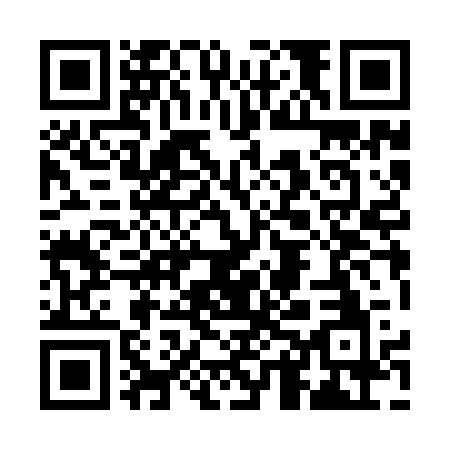 Ramadan times for Bandzinai II, LithuaniaMon 11 Mar 2024 - Wed 10 Apr 2024High Latitude Method: Angle Based RulePrayer Calculation Method: Muslim World LeagueAsar Calculation Method: HanafiPrayer times provided by https://www.salahtimes.comDateDayFajrSuhurSunriseDhuhrAsrIftarMaghribIsha11Mon4:524:526:5412:394:266:266:268:2112Tue4:494:496:5112:394:276:286:288:2313Wed4:464:466:4912:394:296:306:308:2514Thu4:434:436:4612:394:316:326:328:2815Fri4:404:406:4412:384:326:346:348:3016Sat4:384:386:4112:384:346:366:368:3217Sun4:354:356:3912:384:366:386:388:3418Mon4:324:326:3612:374:376:406:408:3719Tue4:294:296:3312:374:396:426:428:3920Wed4:264:266:3112:374:406:446:448:4121Thu4:234:236:2812:374:426:466:468:4422Fri4:204:206:2612:364:436:486:488:4623Sat4:174:176:2312:364:456:506:508:4924Sun4:144:146:2112:364:476:526:528:5125Mon4:104:106:1812:354:486:546:548:5426Tue4:074:076:1512:354:506:566:568:5627Wed4:044:046:1312:354:516:586:588:5928Thu4:014:016:1012:344:537:007:009:0129Fri3:583:586:0812:344:547:027:029:0430Sat3:543:546:0512:344:567:047:049:0631Sun4:514:517:031:345:578:058:0510:091Mon4:484:487:001:335:588:078:0710:122Tue4:444:446:581:336:008:098:0910:143Wed4:414:416:551:336:018:118:1110:174Thu4:374:376:521:326:038:138:1310:205Fri4:344:346:501:326:048:158:1510:236Sat4:304:306:471:326:068:178:1710:257Sun4:274:276:451:316:078:198:1910:288Mon4:234:236:421:316:088:218:2110:319Tue4:204:206:401:316:108:238:2310:3410Wed4:164:166:371:316:118:258:2510:37